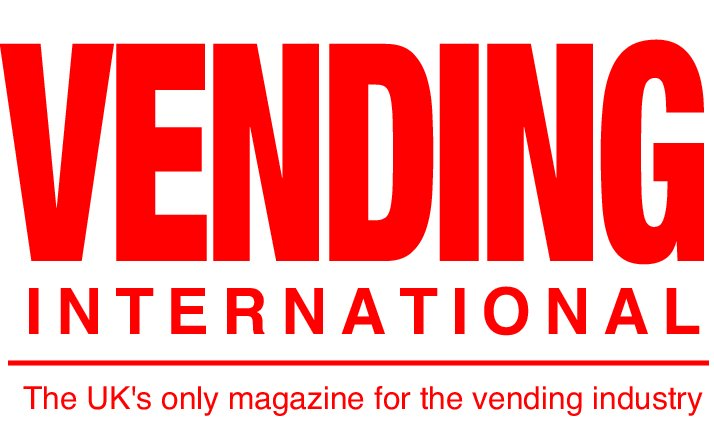 With over 40 years of experience, Vending International is the automated retailing industry’s preferred service information publication, and the only printed magazine in the market. To guarantee you receive your printed copy of Vending International renew or register now. Digital issues of this magazine are free of charge.To continue or begin receiving your printed copy of Vending International, simply complete all sections of this form and return it to us with your payment details. Once received, your subscription will commence or continue with the next available issue or as requested otherwise.Please contact the subscription department with any questions: vendingsubs@datateam.co.uk Yours faithfully,

Roshan Abeysekera
Database ManagerI would like to subscribe to Vending International: (Please tick)For One Year @      £69.00 UK or     	£115.00 outside UK, airmail delivery. I enclose a cheque made payable to Datateam Business Media Ltd for £ ……………………………………….. Please invoice me/my company quoting purchase order number: …………………………………………........... Please charge my:    Visa/MasterCard  American Express  Maestro/(Switch)Card No: ………..………………………………………………..……....….……… Expiry date: …..….…. /……...….….Cardholder’s name: ………………………………………………………………..3-digit security No: ……………….Cardholder’s/Invoice address (if different from delivery address): .………..…...…………………….………...………….……..

…………………………………………………………………………………………………………………………………Please deliver my copies of Vending International to: Name (Mr/Mrs/Miss/Ms/etc): ……………………………………………………………………….…………….….………..Company: ………………………………………………………………………………………………….….…….......…..................................Job title: ...………………………………………………………………………………….…………….…….…..……..…………………Address: …………………………………………………………………………………………………………….........………………….Postcode: …………………………………………………...…. Country: ...………….……..…...……….……….....….…….Telephone: ………………………………..………………..…...
Email: ………………………………………………..….……………………………………………………………………….The information and details you provide will be held on our database and used to contact you about your subscription and other relevant Datateam Business Media Ltd products, services and exhibitions. Please tick here if you do not want Datateam Business Media Ltd to contact you about their own relevant products and services Datateam Business Media Ltd may wish to pass your details on to carefully selected third parties with relevant products and services. Tick here if you do not wish to receive direct marketing from other reputable companies. 